	บันทึกข้อความ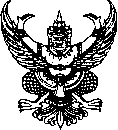 ส่วนราชการ                                         ที่   	วันที่               เรื่อง   